Zadání pro úkol My room1/ Pokračuj v práci ve svém letošním založeném souboru ve Wordu na straně 3. Nazvi stránku MY ROOM a vytvoř nákres svého pokoje přes celou stránku A4 s použitím barevných automatických tvarů. Kromě oken a dveří musí být použito 10 tvarů. Doplň obrázek legendou.2/ Vlož do své práce automatické číslování stránek dolů na střed mezi 2 pomlčky např. -2-. Číslování začne od druhé stránky dvojkou (na titulní stránce číslo nebude)Vzory jsou součástí ukázkového print screenů viz níže. Poradí ti internet nebo nápověda v Excellu. Potřebujete-li poslat vaši práci ze školy, napište si o ní. Případné dotazy nebo upřesnění směřujte na můj messenger nebo e-mail: https://www.facebook.com/romik.nikl/		 romik.nikl@seznam.cz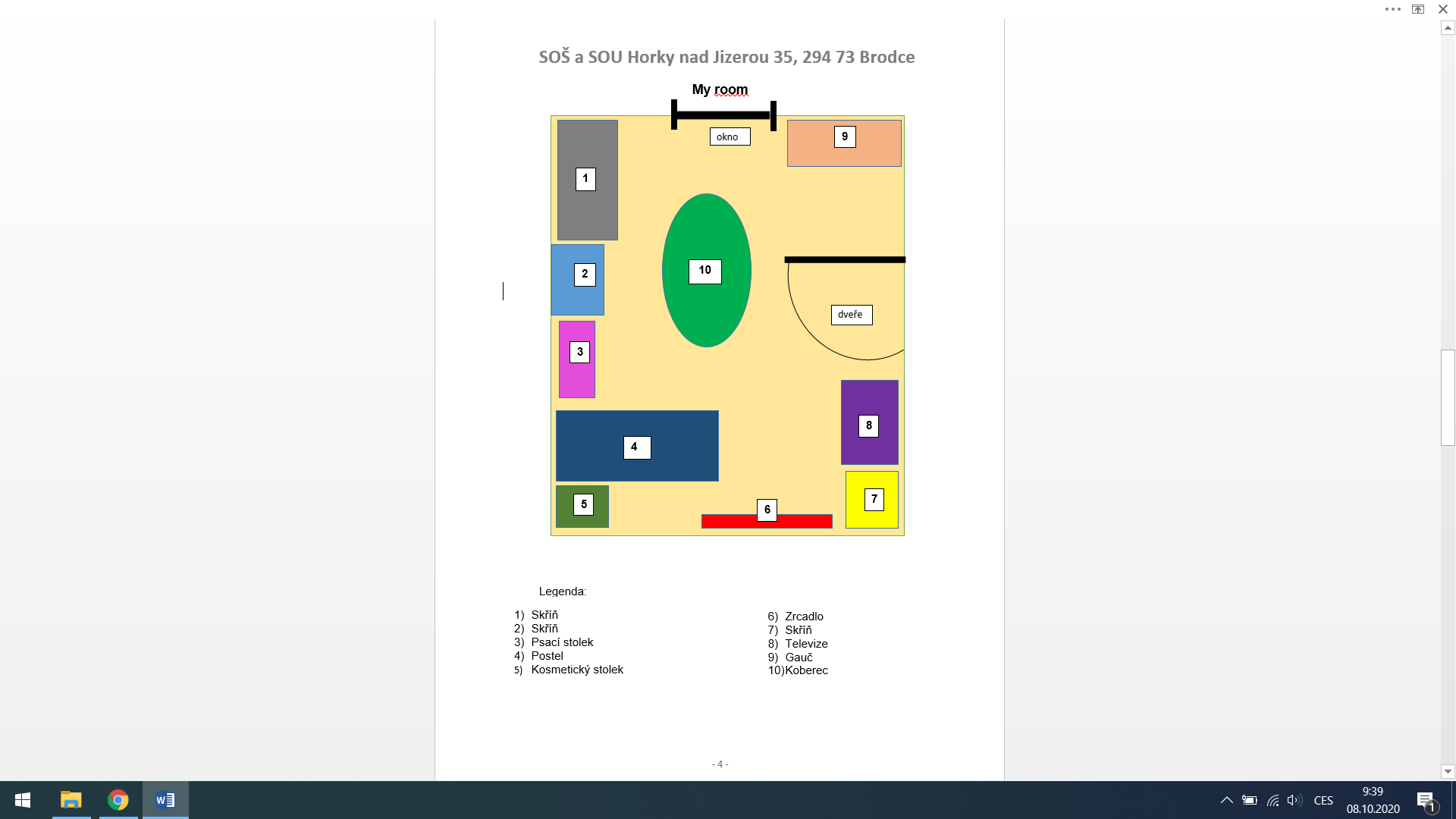 